EAGLE COUNTY CONSERVATION DISTRICTPO Box 360 Eagle, CO  81631 ~ 970.343.0333 Monthly Board Meeting Minutes February 9, 20215:00pm Online Zoom MeetingMeeting called to order at 5:04pmSupervisors Present: Scott J, Clayton, Ken, Shawn, Scott S and WendySupervisors Absent: Jay Guests: Stephanie Pitt (NRCS), Stephen J, Denyse S and Doug RApproval of Minutes Roll Call Reports: Board member miles & hours spent on conservation starting with the last regular meeting held January 13, 2021Treasurer’s Report:Alpine Checking Account balance: $25,404.92Money Market Account balance: $30,654.93Topics to Discuss:Virtual Fence Project with NRCS- Stephanie Pitt with NRCS is our new Rangeland Specialist and she gave a presentation on what this program is. You don’t have fence management, cattle guards or gates anymore. The virtual fence has towers installed on the landscape, GPS controlled, the towers communicate with collars that are on the cattle that download data every 15 minutes and you can control where the cattle are allowed to range. You don’t have to collar every cattle, usually just the more dominate females (no calves). You draw the pasture on the app and if the cattle get close to the fence, they first hear a sound, then if they get too close they get zapped quickly, in case of emergencies the cattle are allowed to leave and come back without getting zapped. Stephanie is working on a grant that is a 50/50 match so she needs to find other partners to help come up with funding for the additional 50% and a sponsor to submit the grant as a non-federal entity. Shawn made a motion to be the sponsor seconded by Scott S, all board members approved. There was a discussion to create an RFP for a marketing person to help the district get our name out there for the Mill Levy. This brought up the discussion of needing someone to attend more meetings to represent ECCD to help spread the word too.  Annual plan of work-the board went over the noxious weed resource to help figure out what to spend the money from the county on. NRCS Report: Soil conservationist position should hopefully be filled in the next few weeks. Eagle River Basin is at 74% normal Colorado River Basin is around 80% normal water levels. D3 or worse drought in the majority of the state. Runoff volumes will likely be low due to dry soils. 30 applications were submitted for funding. Working on Grizzly Creek fire projects still. CSU Ext Update: The Tri-River CSU ext is doing a pest management workshop that will offer continuing education credits. Using the Cattle on Feed Indicator (COFI) to Determine the Best Time to Hedge Your Cattle webinar. Better with Beef series webinar is on Thursday. Garfield County got a new ext agent. There is also a Seed Starting webinar on Friday.Mail Review: Colorado Outdoors MagazineNext Meeting Date: 3/10/21Adjourn: 7:12pmNotes taken by: Courtney Grant (District Manager)BOARD MEMBERHOURSMILESScott Jones600Scott Schlosser200Wendy SacksClayton Gerard20Shawn Bruckman180Jay TaylorKen Marchetti60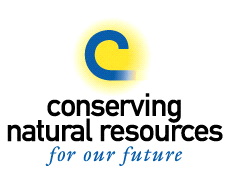 